OAKWOOD VILLAGECommunity-Wide Yard SaleAugust 17, 2019Complete & submit the form to participateVillage of Oakwood24800 Broadway | Oakwood Village, OH 44146 | 440.232.9988 | www.oakwoodvillageoh.comPlease print Legibly. The Village is not responsible for illegible handwritingName: ___________________________________________(Will not be published – for office use only)Address: _________________________________________(Will be published)Telephone No: ___________________________________(Will not be published – for office use only)Email:____________________________________________(Will not be published – for office use only)Items for Sale (optional)Only list items which will legibly fit onto this form. Will be published in flyer.________________________________________________________________________________________________________________________________________________________________________________________________________________________________________________________________________________________________________________________________________________________________________________________________________________________________________________________________________________________________________________________________________________________________________________________________________________________________________________________________________Submit to Village Hall by August 1, 2019 – No Exceptions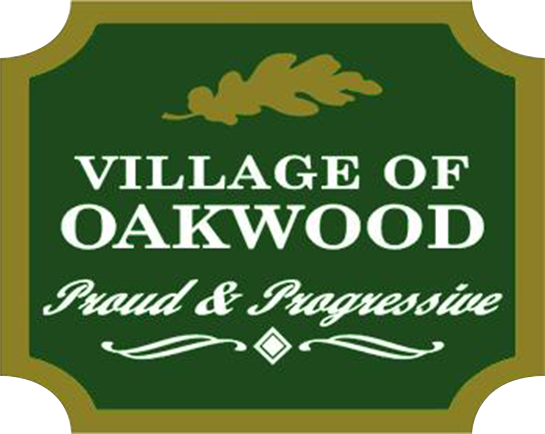 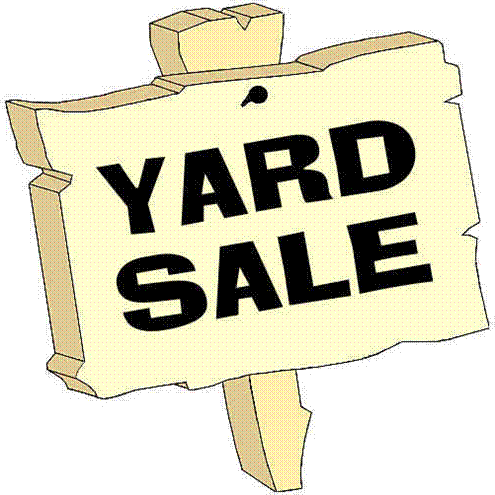 